WMH Foundation Scholarship Award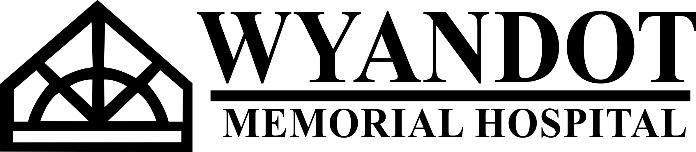 ApplicationScholarships AvailableThe Wyandot Memorial Hospital Foundation will award five $1,000 scholarships in 2024 to residents of Wyandot County pursuing healthcare careers at an accredited institution.This application is also available at the WMH website:  www.wyandotmemorial.org.Award presentations will coincide with local high school academic recognition programs in May.Students are eligible to receive the award a maximum of two years, either consecutively or non-consecutively. Students who have already received two scholarships from the WMH Foundation should not re-apply.Current employees of Wyandot Memorial Hospital are not eligible for scholarship awards.Application Deadline: March 15, 2024 Method of SelectionThe foundation’s scholarship committee will review all applications to determine which students will receive awards. This determination is based upon the criteria noted below without regard to race, creed, color, gender, age, national origin, disability, religion, sexual orientation or veteran status.Criteria for SelectionCareer in healthcareAchievement – 2.5 or better GPAFinancial NeedCharacter and citizenshipCommitment to communityResident of Wyandot CountyCompleted Wyandot Memorial Hospital Foundation applicationInclude the following supporting documents in addition to your completed application form:Proof of residency in Wyandot County (high school students need not submit separate proof of residency if a home address is listed on transcript)Most recent official transcriptThree letters of recommendationAcademic (or professional for non-traditional students)Academic (or professional for non-traditional students)PersonalFor questions or more information, please contact:The office of Advancement at Wyandot Memorial Hospital 419-294-4991, extension 2268, or email jmessersmith@wyandotmemorial.org885 N. Sandusky Avenue, Upper Sandusky, OH 43351Wyandot Memorial Hospital Foundation Scholarship Award ApplicationName:	Email:	Address:	Phone:	City:	State:	Zip:	Parents/Guardian Name (high school students only):Names and ages of your brothers and sisters (high school students only):College/University you plan to attend:	Your intended major course of study:			 Have you been accepted? 	Yes 	Still waiting to hear 	Have not applied How do you plan to pay for your education?			 Organizations, clubs, sports or activities you participated in during high school:Describe important awards, honors, prizes, or other special recognition received in high school or in the community:Explain your reasons for seeking further education and indicate your ultimate goals upon completion: